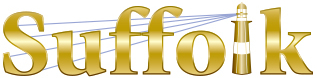 County Community College
Michael J. Grant Campus Academic AssemblyResolution 2020-02 [05]Calling for Ethical Criteriafor the Selection of a New College President	Whereas the Mission Statement of Suffolk County Community College commits the institution to promoting “ethical awareness”; and	Whereas The Middle States Commission on Higher Education’s Standards for Accreditation, Standard II: Ethics and Integrity, asserts:Ethics and integrity are central, indispensable, and defining hallmarks of effective higher education institutions. In all activities, whether internal or external, an institution must be faithful to its mission, honor its contracts and commitments, adhere to its policies, and represent itself truthfully;
andWhereas the College is currently conducting a search for a new College President; andWhereas the Presidential Search Prospectus being used by the Presidential Search Committee makes no reference to the ethical qualifications the College will seek in its new President; andWhereas on December 10, 2019, the Grant Campus Academic Assembly resolved to censure the Interim College President Louis Petrizzo for “violating the principles of shared governance” and “breach of ethical standards of honesty and transparency”; andWhereas the College community should insist on the highest ethical standards for all constituencies, including the leadership of the College; therefore be itResolved that the Grant Campus Academic Assembly calls on the Presidential Search Committee to articulate explicit criteria of ethical leadership to be used in the selection of a new College President; and be it furtherResolved that the Grant Campus Academic Assembly directs the Chairperson of the Assembly to communicate this resolution to Trustee Theresa Sanders, Chairperson of the Presidential Search Committee, and to share it with all members of the Committee.	Passed [32-7-2] on February 25, 2020